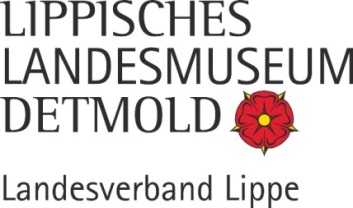 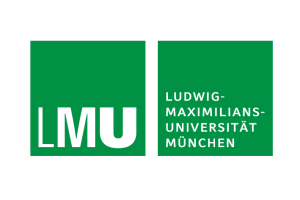 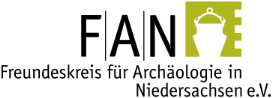 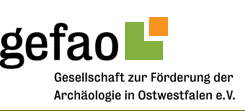 Tagung „Römer in Nordwestdeutschland 2018. Alte Gewissheiten - Neue Perspektiven“27.-28. April 2018 im Lippischen Landesmuseum DetmoldDonnerstag, den 26.4.2018ab 19.30 Uhr Treffen in Strates Brauhaus, Lange Straße 35, 32756 Detmold (Nähe Marktplatz)Freitag, den 27.4.20188.30 Eintreffen der Teilnehmer (mit Kaffee)9.00 Begrüßung Vorsteherin Landesverband Lippe9.10 Begrüßung M. Zelle, Detmold9.15 Einführung H. Callies, SpringeModeration: J. Harnecker, XantenEinheimische Kulisse9.30 Uhr B. Sicherl, Niederkassel: Kulturprovinz(en) im Weserbergland in Mittel- und Spätlatènezeit10.15 Uhr M. Zelle, Detmold: Nicht nur Lippelager – Augusteische Funde im einheimischen Kontext (Ostwestfalen) 10.30 Uhr 11.00-11.15 Uhr Kaffeepause11.15 Uhr K. Frank, Köln: Frühe Gräber in Rheindorf 12.00 Uhr S. Berke/D. Nösler, Trier/Agathenburg: Ein neues einheimisches Grab der Okkupationszeit aus Apensen12.45-14.00 Uhr Mittagspause (Imbiss im Museum)Moderation: H. Haßmann, Hannover14.00 Uhr D. Bischop, Bremen: Siedlungsformen und –kontakte des 1.-3. Jhs. im Bremer Becken14.45 Uhr S. Wilbers-Rost/A. Rost, Bramsche: Die germanische Besiedlung am Kalkrieser Berg – Kulturlandschaft als Kulisse für die KämpfeNeues von römischen Fundplätzen in Germanien15.30 Uhr F.-W. Wulf, Hannover: Wilkenburg – Eine Überraschung?16.15-16.45 KaffeepauseFund- und Materialvergleiche16.45 Uhr Ph. Groß, Trier: Wasser für Haltern – Geoarchäologische Untersuchungen zur Wasserversorgung des Hauptlagers von Haltern17.30 Uhr J. Geiß, Trier: Neue Pfeilspitzen aus Haltern18.15 Uhr U. Werz, Hannover: Das Jahr 9 aus numismatischer Sicht19.30 Uhr gemeinsames Abendessen im Restaurant Italia, Krumme Straße 42, 32756 DetmoldSamstag, den 28.4.2018Moderation: H. Callies, Springe9.30 Uhr R. Wolters, Wien: Zwischen VAR(us) und Germanicus – Übertragung der Kalkrieser Buntmetallmünzen in Chronologie und BewegungsprofileNeues zu Kalkriese10.15 Uhr Armin Becker, Xanten: Schlachtfelder bei Tacitus – Fakt und Komposition11.00-11.15 Uhr Kaffeepause11.15 Uhr St. Burmeister, Bramsche: Kritischer Grundlagenbeitrag zu Kalkriese12.00 Uhr H. Callies: Zusammenfassung und Ausblick12.30 Uhr Tagungsende/gegebenenfalls: Führung LLManschließend Ausklang im Restaurant Bastet, Ameide 8, 32756 Detmold